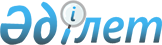 Қазақстан Республикасы Премьер-Министрінің 2002 жылғы 9 тамыздағы N 123 өкіміне өзгерістер енгізу туралыҚазақстан Республикасы Премьер-Министрінің өкімі 2002 жылғы 18 қазан N 162-ө     "Алматы қаласын дамытудың 2003-2010 жылдарға арналған мемлекеттік бағдарламасын әзiрлеу жөнiндегi ведомствоаралық жұмыс тобын құру туралы" Қазақстан Республикасы Премьер-Министрiнің 2002 жылғы 9 тамыздағы N 123 R020123_  өкiмiне мынадай өзгерiстер енгізілсін:     1-тармақта:     Алматы қаласын дамытудың 2003-2010 жылдарға арналған мемлекеттiк бағдарламасын әзiрлеу жөнiндегi жұмыс тобының құрамына мыналар енгiзiлсiн:Орынбаев                   - Қазақстан РеспубликасыныңЕрбол Тұрмаханұлы            Экономика және бюджеттік жоспарлау                             вице-министрi, жетекшiБалапанов                  - Қазақстан РеспубликасыныңЗейнелқабден Тәукенұлы       Экономика және бюджеттік жоспарлау                             министрлігі Аймақтық, әлеуметтік                             саясат және бюджетаралық қатынастар                             департаментi аймақтық және әлеуметтік                             саясат басқармасының бастығыКузьменков                 - Қазақстан Республикасының Қаржы Иван Петрович                министрлігі Мемлекеттік органдарды                             қаржыландыру департаменті өнеркәсiп,                             инфрақұрылым, ауыл шаруашылығы                             және қоршаған ортаны қорғау                             басқармасының бастығыПарсегов                   - Қазақстан Республикасының ИндустрияБорис Анатольевич            және сауда министрлiгі Әкімшілік                             жүргiзу және заң қызметi                             департаментінің директорыШатов                      - Қазақстан Республикасының ҚоршағанЕвгений Иванович             ортаны қорғау министрлiгi Алматы қалалық                             қоршаған ортаны қорғау аумақтық                             басқармасының бастығы;     мынадай жолдар:"Григорьева                - Қазақстан РеспубликасыныңСветлана Петровна            Табиғи монополияларды реттеу,                             бәсекелестікті қорғау және шағын                             бизнестi қолдау жөнiндегi агенттігi                             Энергетикалық секторды реттеу                             жөнiндегі департаментінің директорыМүсенова                   - Қазақстан РеспубликасыныңГалина Ақайқызы              Экономика және сауда министрлiгi                             Аймақтық, әлеуметтiк саясат және                             бағдарламалар департаментінің директорыШардарбек                  - Қазақстан РеспубликасыныңШәріпбек                     Экономика және сауда министрлігі                             Құрылыс iстерi жөнiндегi                             комитетінің төрағасы"     мынадай редакцияда жазылсын:"Григорьева                - Қазақстан РеспубликасыныңСветлана Петровна            Табиғи монополияларды реттеу және                             бәсекелестiктi қорғау жөніндегі агенттiгi                             Энергетикалық секторды реттеу жөніндегі                             департаментінiң директорыМүсенова                   - Қазақстан РеспубликасыныңГалина Ақайқызы              Экономика және бюджеттiк жоспарлау                             министрлігі Салалық саясат және                             бағдарламалар департаментінің директорыШардарбек                  - Қазақстан Республикасының ИндустрияШәріпбек                     және сауда министрлігі Құрылыс істері                             жөніндегі комитетінің төрағасы";     көрсетілген құрамнан:     Бауыржан Жаңабекұлы Аймақов, Қайрат Медібайұлы Әйтекенов, Дина Мэлсқызы Шәженова шығарылсын.     Премьер-МинистрМамандар:     Багарова Ж.А.,     Қасымбеков Б.А.
					© 2012. Қазақстан Республикасы Әділет министрлігінің «Қазақстан Республикасының Заңнама және құқықтық ақпарат институты» ШЖҚ РМК
				